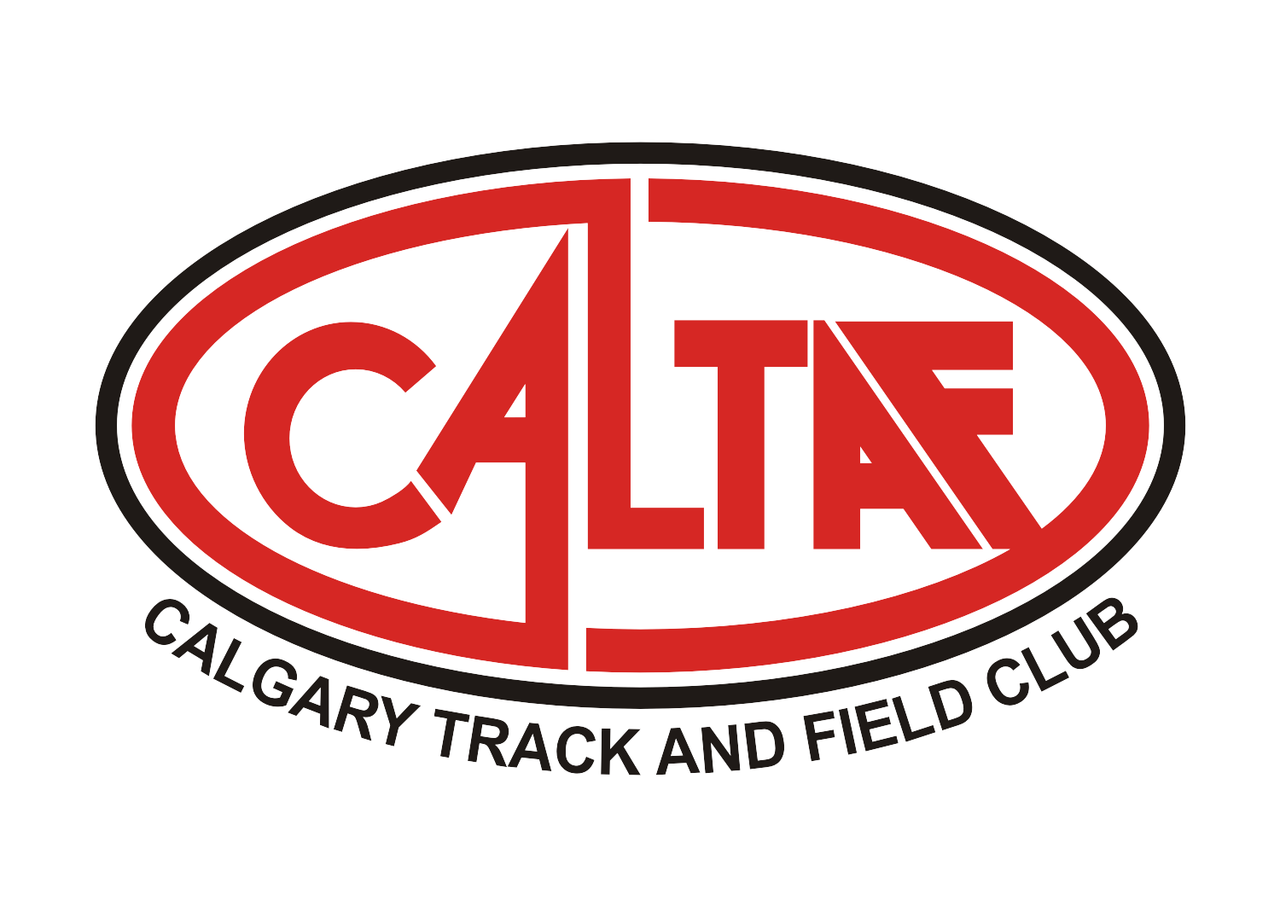 Festival of 8’sFriday, July 7th7:00-8:30 p.m.Caltaf welcomes you to come on out to Foothills Track as the sun is setting to race a fast 800m Sanctioned by:		Athletics AlbertaWebsite:		www.caltaf.comVenue:			Foothills Track2431 Crowchild Trail N.W.Calgary, ABDivisions:		Tyke, Pee Wee, Bantam, Midget, Youth, Open, Masters, Wheelchair Entry Fee:		$18.00 Payable to CaltafEntry Procedure:	Trackie - https://www.trackie.com/online-registration/find-event/Entry Deadline:		Monday, July 3rdLate Entries:	Will be accepted at the Meet Director’s discretion.  Accepted late entries will be an additional $8Awards:	$10 Jugo Juice Gift Card to the Fastest Male and Female under 13, $25 Sport Chek Gift Card to the Fastest Midget-Youth Male and Female, $50 Strides Gift Card to the Fastest Junior-Open Male and Female, $50 Strides Gift Card to the Top Masters Male and Female, $50 Strides Gift Card to the Top Overall Wheelchair AthleteInquires:		Sam at caltaffestivalof8s@gmail.comAthletics Alberta Day of Meet Membership $5.00Athletes who are not members of their Provincial Athletics Association must fill out the form and pay the fee.